Olifant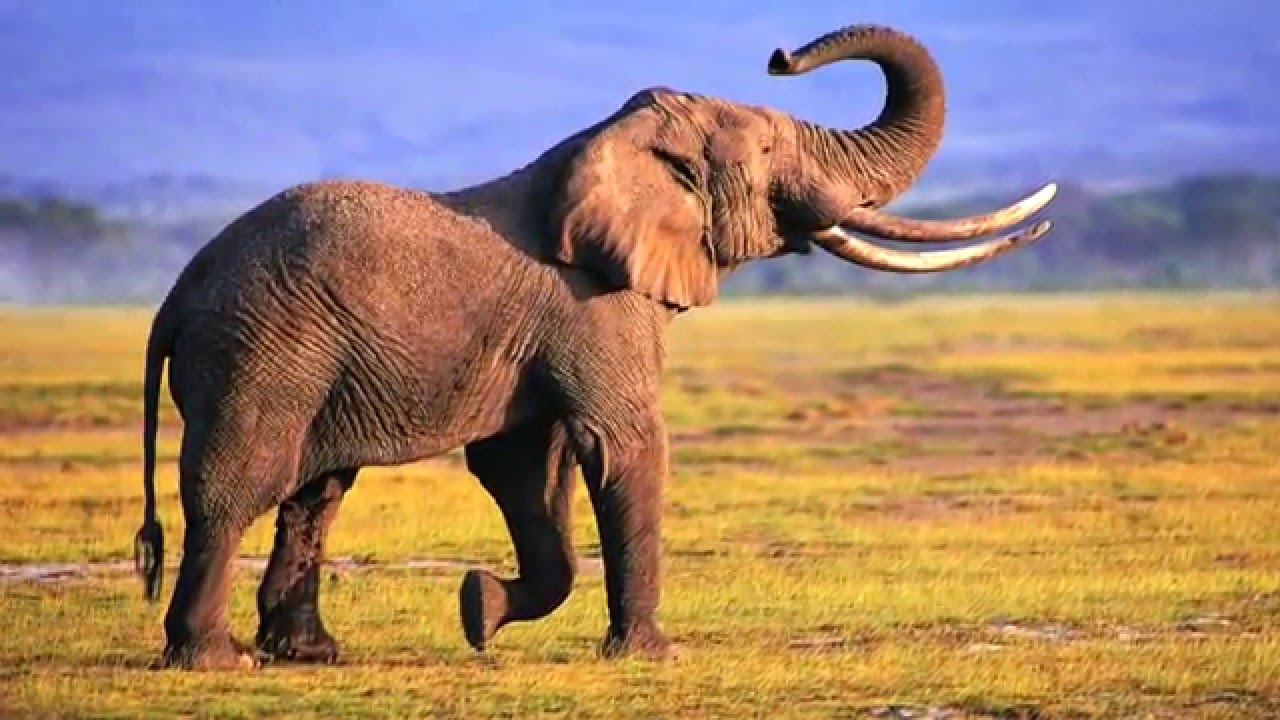 Leeuw 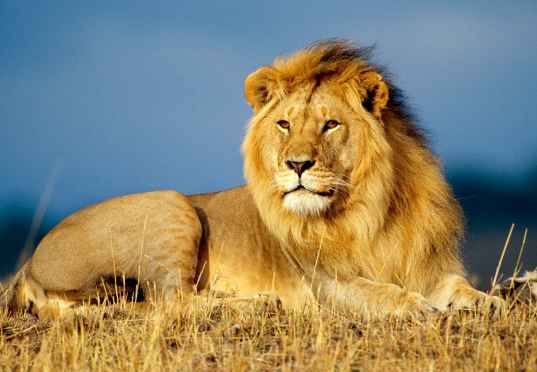 Koe 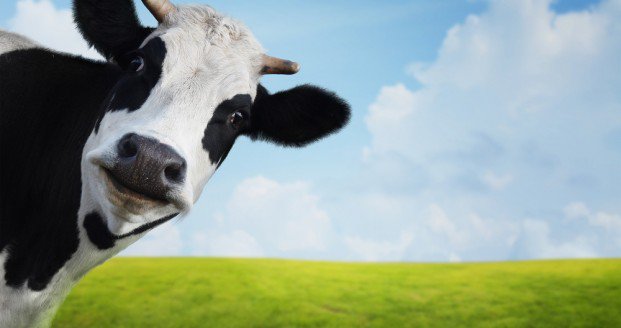 Hond 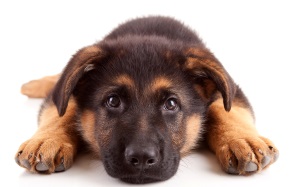 Hamster 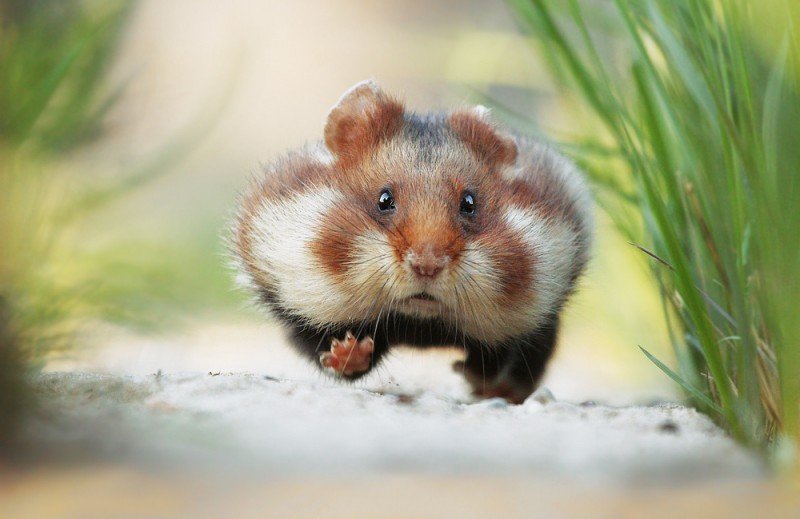 Kip 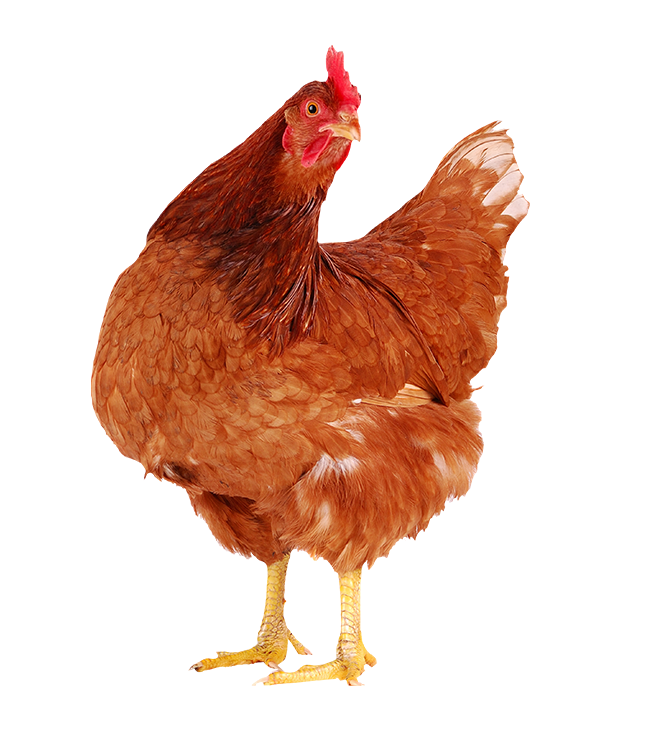 Mens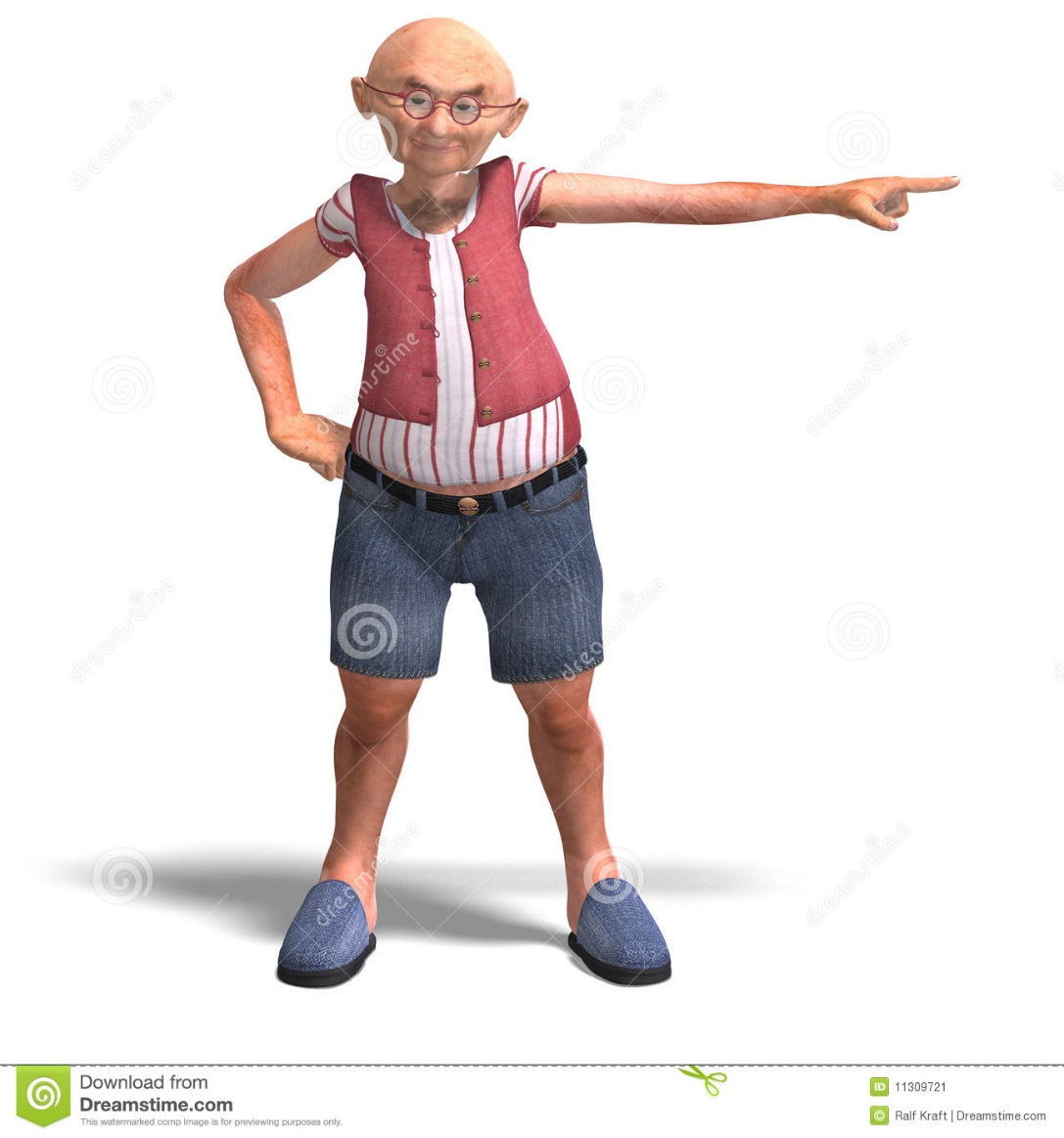 Zeepier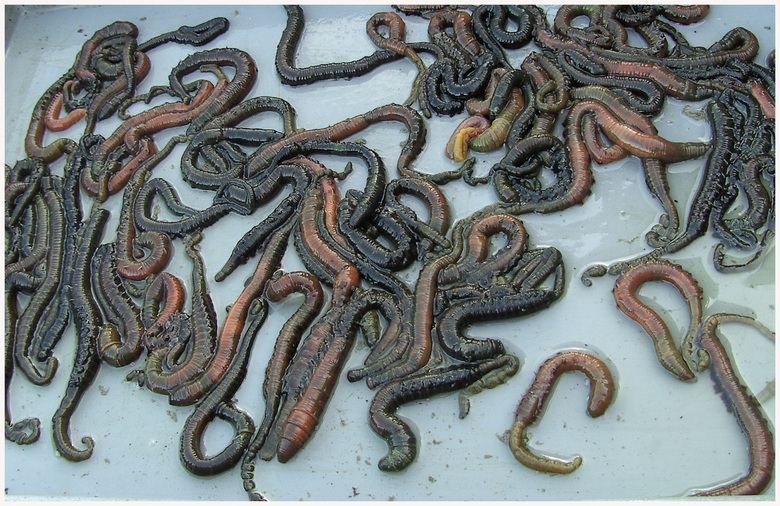 Konijn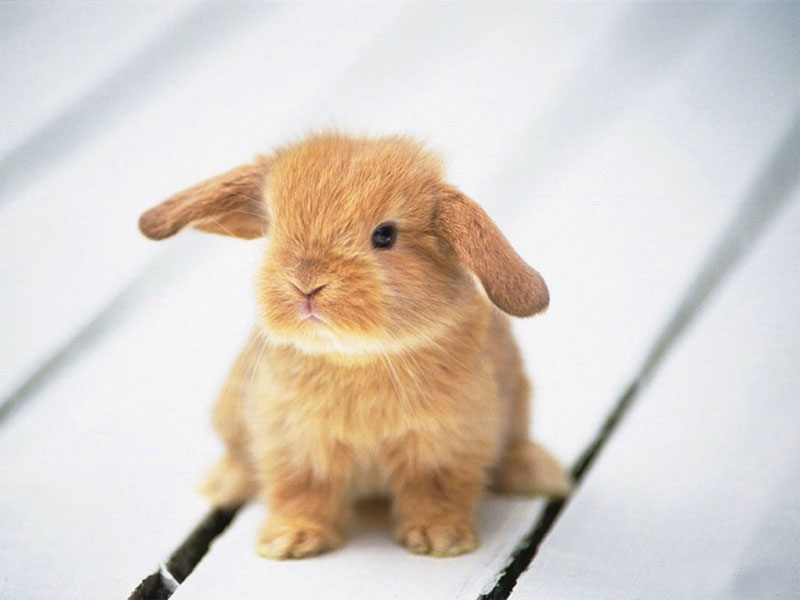 Geit 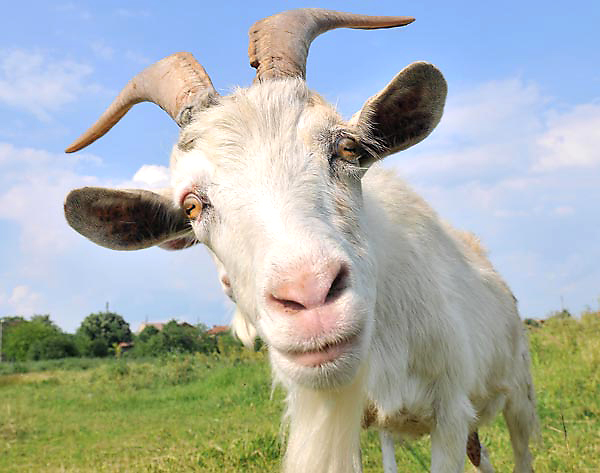 Antwoorden1.Olifant2.Leeuw3.Koe4.Hond5.Hamster6.Kip7.Mens8.Zeepier9.Konijn10.Geit 